Додаток 2 до тендерної документації  ТЕХНІЧНА СПЕЦИФІКАЦІЯ на закупівлю товарів код ДК 021:2015 - 33190000-8 – «Медичне обладнання та вироби медичного призначення різні» (НК 024:2023 – 33586 - система моніторингу фізіологічних показників одного пацієнта, НК 024:2023 – 31163 - каталка з положенням лежачи адаптаційна, НК 024:2023 – 34873 – меблі для лікарень механічні, НК 024:2023 – 35892 - лікарняні ноші ручні, НК 024:2023 – 35843 - ноші на колесах для швидкої медичної допомоги ручні, НК 024:2023 – 32264 - стіл/кушетка масажна з живленням від мережі, НК 024:2023 – 17819 - підіймач інвалідного візка/пасажира, НК 024:2023 – 13217 - шприцева помпа)І. КІЛЬКІСНІ ХАРАКТЕРИСТИКИІІ. ЗАГАЛЬНІ ВИМОГИ1. Товар, запропонований Учасником, повинен відповідати медико – технічним вимогам, встановленим у даному додатку до Документації. Відповідність запропонованого Учасником товару технічним характеристикам, викладеним у даному додатку до Документації, повинна бути обов’язково підтверджена посиланням на відповідні розділи, та/або сторінку(и) технічного документу виробника (експлуатаційної документації: настанови (інструкції) з експлуатації (застосування), або технічного опису чи технічних умов, або ін. документів українською, або російською мовами), в якому міститься ця інформація, разом з додаванням завіреної його(їх) копії(й)печаткою виробника або його офіційним представником в Україні. Підтвердження відповідності запропонованого Учасником товару технічним характеристикам, встановленим у даному додатку до Документації, надається Учасником також у формі заповненої таблиці. 2. Все обладнання медичного призначення, що пропонується, повинно бути внесене до Державного реєстру медичної техніки та виробів медичного призначення або введене в обіг відповідно до законодавства у сфері технічного регулювання та оцінки відповідності, у передбаченому законодавством порядку.На підтвердження надати 1)	або копії свідоцтв про державну реєстрацію з додатками до цих свідоцтв (з урахуванням вимог постанов Кабінету Міністрів України від 02.10.2013 № 753*, №754**, №755***, якщо Учасником торгів пропонується медичні вироби, які пройшли державну реєстрацію, внесені до Державного реєстру медичної техніки та виробів медичного призначення і дозволені для застосування на території У країни та були введені в обіг до дати обов’язкового застосування технічного регламенту, дозволяється пропонувати  такі вироби до закінчення строку їх придатності і не більш як п’ять років з дати введення в обіг, без проходження процедури оцінки відповідності та маркування національним знаком відповідності. Для підтвердження зазначеного Учасником торгів у складі тендерної пропозиції необхідно подати завірену копію митної декларації або документу підтверджуючого дату виготовлення запропонованого товару, або ін. документ, що підтверджує, що запропонований ним товар ввезений на итну територію України (вироблений на території України) до закінчення терміну дії Свідоцтва про державну реєстрацію такого виробу).2)	або завірену копію декларації та/або копію документів, що підтверджують можливість  введення в обіг або експлуатацію (застосування) медичного виробу за результатами проходження процедури оцінки відповідності згідно вимог технічного регламенту 3. Гарантійний термін (строк) експлуатації товару, запропонованого Учасником повинен становити не менше 12 місяців з дати введення в експлуатацію. Товар повинен бути новим, таким, що раніше не експлуатувався та не використовувався.На підтвердження Учасник повинен надати оригінал листа в якому він повинен зазначити гарантійний термін (строк) експлуатації, запропонованого ним товару та відповідність іншим вимогам зазначеним в даному пункті.4. Учасник повинен підтвердити можливість поставки запропонованого ним товару, у кількості та в терміни, визначені цією Документацією та пропозицією Учасника. На підтвердження Учасник повинен надати оригінал листа виробника (представництва, філії виробника – якщо їх відповідні повноваження поширюються на територію України), або представника, дилера, дистриб'ютора, офіційно уповноваженого на це виробником, яким підтверджується можливість поставки Учасником товару, який є предметом даної процедури закупівлі, у кількості, та в терміни, визначені цією Документацією та пропозицією Учасника. Лист повинен включати в себе: назву Учасника, номер оголошення, що оприлюднене на веб-порталі Уповноваженого органу з питань державних закупівель, а також назву предмета закупівлі відповідно до оголошення про проведення процедури закупівлі.5. Учасник повинен забезпечити:̵	доставку;̵	розвантаження;̵	установку;̵	налагодження;̵	введення в експлуатацію;̵	навчання медичного персоналу замовника безпосередньо на робочому місті замовника.6. Сервісне обслуговування товару, запропонованого Учасником повинно здійснюватися інженерами, сертифікованими виробником.На підтвердження Учасник повинен надати копію сертифіката сервісного інженера, виданого виробником.МЕДИКО-ТЕХНІЧНІ ВИМОГИ(опис предмета закупівлі)Призначення:2. Загальні відомості :3. Комплектація :4. Технічні параметри:МЕДИКО-ТЕХНІЧНІ ВИМОГИ(опис предмета закупівлі)МЕДИКО-ТЕХНІЧНІ ВИМОГИ(опис предмета закупівлі)1. Призначення:2. Загальні відомості :3. Комплектація :4. Технічні параметри:МЕДИКО-ТЕХНІЧНІ ВИМОГИ(опис предмета закупівлі)Призначення:2. Загальні відомості :3. Комплектація :4. Технічні параметри:МЕДИКО-ТЕХНІЧНІ ВИМОГИ(опис предмета закупівлі)Призначення:2. Загальні відомості :3. Комплектація :4. Технічні параметри:МЕДИКО-ТЕХНІЧНІ ВИМОГИ(опис предмета закупівлі)МЕДИКО-ТЕХНІЧНІ ВИМОГИ(опис предмета закупівлі)МЕДИКО-ТЕХНІЧНІ ВИМОГИ(опис предмета закупівлі)*всі посилання на торговельну марку, фірму, патент, конструкцію або тип предмета закупівлі, джерело його походження або виробника слід читати як «або еквівалент», який включений до Переліку лікарських  засобів, дозволених до закупівлі за бюджетні кошти.У разі подання пропозиції , що не відповідає технічним вимогам, така пропозиція буде відхилена як така , що не відповідає вимогам Тендерної документації.№Код закупівлі  НК 024:2023 «Класифікатор медичних виробів»Назва КількістьОдиниця виміру1.НК 024:2023 – 33586 - система моніторингу фізіологічних показників одного пацієнтаМонітор пацієнта ВМ800А+ Датчик SpO2 (діти/новонароджені)1шт2.НК 024:2023 – 31163 - каталка з положенням лежачи адаптаційнаВізок для перевезення хворих із регулюємою висотою1шт3.НК 024:2023 – 34873 – меблі для лікарень механічніЛіжко лікарняне FB-H58шт4.НК 024:2023 – 35892 - лікарняні ноші ручніНоші медичні А101шт5.НК 024:2023 – 35843 - ноші на колесах для швидкої медичної допомоги ручніНоші медичні В041шт6.НК 024:2023 – 32264 - стіл/кушетка масажна з живленням від мережіСтіл масажний Войта-Бобота з електропідйомом СМБ-1(е)3шт7.НК 024:2023 – 17819 - підіймач інвалідноговізка/пасажира, D5000010 Мобільний сходовий транспортер «JOLLY STANDARD»1шт8.НК 024:2023 – 13217 - шприцева помпаШприцевий насос HealFusion (s5)4шт№Код закупівлі  НК 024:2023 «Класифікатор медичних виробів»Назва КількістьОдиниця виміру1.НК 024:2023 – 33586 - система моніторингу фізіологічних показників одного пацієнтаМонітор пацієнта ВМ800А+ Датчик SpO2 (діти/новонароджені)1шт  Призначення:Відповідність, з посиланням на сторінку технічної документаціїМонітор пацієнта повинен бути призначений для моніторингу фізіологічних параметрів, таких як: ЕКГ, частота дихання, неінвазивний артеріальний тиск, інвазивний артеріальний тиск, насичення артеріальної крові киснем, частота пульсу, температура тіла та параметри капнографії (СО2). Монітор пацієнта повинен бути призначений для моніторингу фізіологічних показників у дорослих та дітей.№Загальні відомостіСтупінь інформаціїДані приладу1.Фірма виробник обладнаннявказати2.Країна-виробниквказати3.Модельвказати4.Гарантійний термін експлуатаціїне менше 24 місяців№НайменуванняКількістьВідповідність, з посиланням на сторінку технічної документації1Монітор пацієнта1 шт.2Кабель ЕКГ 1 шт.3Електроди ЕКГ одноразові для дорослих пацієнтів 1 комплект4Датчик SpO2 для дорослих пацієнтів1 шт.5Датчик SpO2 для дітей/новонароджених 1 шт.6Температурний датчик нашкірний для дорослих пацієнтів1 шт.7Температурний датчик для ректальний для дорослих пацієнтів1 шт.8Манжета НІАТ для дорослих пацієнтів1 шт.9Провід вирівнювання потенціалів   1 шт.10Інструкція з експлуатації1 екземпляр№НайменуванняЗначенняВідповідність, з посиланням на сторінку технічної документації1Вимоги до живлення монітора:Вимоги до живлення монітора:Вимоги до живлення монітора:Напруга живлення, В~100-240 Частота, Гц50/60Споживана потужність, ВАне більше 70 Тривалість роботи від в акумулятора, годне менше 22Вимоги до маси монітора:Вимоги до маси монітора:Вимоги до маси монітора:Вага, кгне більше 3,53Вимоги до дисплею:Вимоги до дисплею:Вимоги до дисплею:Діагональ дисплею, дюймів не менше 12Тип екрануКольоровий, сенсорний4Вимоги до вимірювання ЕКГ:Вимоги до вимірювання ЕКГ:Вимоги до вимірювання ЕКГ:4Режим відведеньне гірше 5 відведень (R, L, F, N, C)4Діапазон вимірювання ЧСС, уд/хв.дорослі: не гірше від 15 до 300; діти: не гірше від 15 до 3504Підсилення сигналуне гірше 0.125, 0.25, 0.5, 1, 2, 4, Авто4Швидкість розгортки, мм/сне гірше 6.25,12.5, 25, 50 4Аналіз ST-сегментунаявність4Пропускна здатність каналу ЕКГ:4режим моніторингу, Гцне гірше 0.5-404діагностичний режим, Гцне гірше 0.05-1504хірургічний режим, Гцрежим ST, Гцне гірше 1-20не гірше 0.05-404Аналіз аритміїнаявність4Кількість видів аритмій, які може розпізнати моніторне менше 265Вимоги до вимірювання частоти дихання:Вимоги до вимірювання частоти дихання:Вимоги до вимірювання частоти дихання:5Метод вимірюваннягрудний імпеданс5Діапазон вимірювання ЧД: дорослі, дих/хв.діти, дих/хв.не гірше від 7 до 120не гірше від 7 до 1505Похибка  вимірювання ЧДне гірше ± 2 дих/хв або 2%5Час тривоги АПНОЕ для дорослихне гірше 10с-60с з інтервалом 5с5Час тривоги АПНОЕ для дітей не гірше 10с-40с з інтервалом 5с6Вимоги до вимірювання SpO2:Вимоги до вимірювання SpO2:Вимоги до вимірювання SpO2:6Діапазон вимірювань SpO2, %не гірше від 70 до 1006Похибка вимірювання: не гірше ±2%6Індекс перфузії, %не гірше від 0.05 до 20 7Вимоги до вимірювання частоти пульсу:Вимоги до вимірювання частоти пульсу:Вимоги до вимірювання частоти пульсу:7Діапазон вимірювання частоти пульсу від датчик SpO2, уд/хв.не гірше від 25 до 2407Діапазон вимірювання частоти пульсу від датчик НІАТ, уд/хв.не гірше від 40 до 2408Вимоги до вимірювання неінвазивного артеріального тиску:Вимоги до вимірювання неінвазивного артеріального тиску:Вимоги до вимірювання неінвазивного артеріального тиску:8Метод вимірювання  автоматичний осциластистичний8Режими вимірювання  не гірше: ручний, автоматичний, безперервний 8Вимірювання систолічного, діастолічного і середнього артеріального тискунаявність8Функція аналізу НІАТ за попередньо встановленим проміжком часу наявність8Захист від  надмірного тискунаявність 8Функція венопункціїнаявність 9Вимоги до вимірювання температури:Вимоги до вимірювання температури:Вимоги до вимірювання температури:9Режим вимірюванняпрямий9Діапазонне гірше від 0оС до 45оС 9Похибка не гірше ±0.2оС9Кількість каналів не менше 2 10Вимоги до вимірювання параметрів капнографії:Вимоги до вимірювання параметрів капнографії:Вимоги до вимірювання параметрів капнографії:10Моніторинг та вимірювання параметрів капнографії в основному потоці та боковому потоціможливість10Слот для установки модуля СО2 або активний роз’єм для підключення модуля СО2наявність10Діапазон вимірювання CO2не гірше 0~190мм.рт.ст., 0~25% 10Роздільна здатність CO2не гірше 1 мм.рт.ст, 0.1 кПа10Діапазон вимірювання частоти дихання не гірше від 0 до 15011Вимоги до вимірювання параметрів ІАТ:Вимоги до вимірювання параметрів ІАТ:Вимоги до вимірювання параметрів ІАТ:11Моніторинг та вимірювання артеріального тиску інвазивним методомможливість11Канали вимірювання ІАТнеменше 211Вимірювання тиску інвазивним методомне гірше артеріальний тиск, легеневий артеріальний тиск, тиск у плечовій артерії, тиск у стегновій артерії, тиск в аорті, тиск пупкової артерії, пупковий венозний тиск, тиск у правому та лівому передсердях, центральний венозний тиск, внутрішньо- черепний тиск11Діапазон вимірювання статичного тискуне гірше від -50 до +300 мм.рт.ст11Чутливість датчика тискуне гірше 5 мкВ/В/ мм.рт.ст11Діапазон імпедансу датчика тискуне гірше 300 – 3000 Ом12Пам'ять монітора:Пам'ять монітора:Пам'ять монітора:12Дані трендівне менше 160 годин12Виміри НІАТ не менше 2000 груп12Події тривогине менше 200 подій12Хвильові форми сигналівне менше 48 годин13Інші вимоги:Інші вимоги:Інші вимоги:13Функція прямого друку на зовнішньому лазерному принтерінаявність13Функція налаштування конфігурації кнопок меню швидкого доступу наявність13Режим демонстрації наявність13Інтерфейсне меню користувача українською мовоюнаявність13Режим заморозки (стоп-кадр)наявність13Нічний режим наявність13Таємний режимнаявність13Режим очікуваннянаявність13Розрахунок доз лікарських препаратів наявність13Розрахунок гемодинамічних показниківнаявність13Розрахунок параметрів вентиляціїнаявність13Розрахунок параметрів оксигенаціїнаявність13Розрахунок функції нирокнаявність13Функція виклику медсестри з вибором рівня тривоги, який буде запускати спрацюваннянаявність13Режим відображення «Стандартний екран» з функцією конфігурації параметрів на екрані наявність13Режим відображення «Екран великий шрифт» з функцією конфігурації параметрів на екранінаявність13Режим відображення «Екран табличних значень»наявність13Режим відображення «Екран трендів»наявність13Режим відображення «Екран оксікардіореспірограма»наявність13Режим відображення «Інший монітор» - для перегляду даних на інших моніторах підключених по локальній мережінаявність13Формат файлів передачі даних пацієнта з пам’яті монітора на USB-флеш-накопичувач для подальшого опрацювання.не гірше .txt , .xls.13Монітор повинен бути сумісним для підключення і роботи з центральною станцією моніторингунаявність№Код закупівлі  НК 024:2023 «Класифікатор медичних виробів»Назва КількістьОдиниця виміру2НК 024:2023 – 31163 - каталка з положенням лежачи адаптаційнаВізок для перевезення хворих із регулюємою висотою1штНайменуванняНайменуванняОдиницявиміруКількістьКількістьПриміткаПриміткаВізок для перевезення хворих із регулюємою висотою Візок для перевезення хворих із регулюємою висотою шт.--Візок для перевезення хворих із регулюємою висотою використовується в медичних закладах для перевезення хворих всередині приміщень: операційні, рентгенівські і процедурні кабінети, палати.Візок для перевезення хворих із регулюємою висотою використовується в медичних закладах для перевезення хворих всередині приміщень: операційні, рентгенівські і процедурні кабінети, палати.№ п/пОпис вимогОпис вимогОпис вимогНаявність функції або величина параметра за технічним завданнямНаявність функції або величина параметра за технічним завданнямВідповідність(так/ні)Відповідність(так/ні) 1. Технічні характеристики 1. Технічні характеристики 1. Технічні характеристики1.1Довжина Довжина Довжина 2085±10 мм  2085±10 мм  1.2ШиринаШиринаШирина740±10 мм740±10 мм1.3ВисотаВисотаВисота580-850±10 мм580-850±10 мм1.4Колісна опораКолісна опораКолісна опораØ 160±10 ммØ 160±10 мм1.5Комплект постачанняКомплект постачанняКомплект постачанняВізок – 1 шт.Інструкція із застосування – 1 шт.Візок – 1 шт.Інструкція із застосування – 1 шт.1.6КаркасКаркасКаркасВізок являє собою зварений каркас, встановлений на чотирьох самоорієнтуючих колесах, які забезпечують легкість ходу візка. Каркас візка виконаний із сталевих труб.Візок являє собою зварений каркас, встановлений на чотирьох самоорієнтуючих колесах, які забезпечують легкість ходу візка. Каркас візка виконаний із сталевих труб.1.7Ручка для пересування візкаРучка для пересування візкаРучка для пересування візкаВ ножній частині ложе  розташована ручка П-образної форми для зручного пересування візка.В ножній частині ложе  розташована ручка П-образної форми для зручного пересування візка.1.8ЛожеЛожеЛожеЛоже виконане з ДСП, поролону, обтягнуте вінілісшкірою.Ложе виконане з ДСП, поролону, обтягнуте вінілісшкірою.1.9ПідголовникПідголовникПідголовникПідголівник можна встановлювати в похилі положення. Фіксація похилого положення здійснюється автоматично.Підголівник можна встановлювати в похилі положення. Фіксація похилого положення здійснюється автоматично.1.10Кути нахилу підголівника візкаКути нахилу підголівника візкаКути нахилу підголівника візкав наявності: 0º, 15º, 30º, 45ºв наявності: 0º, 15º, 30º, 45º1.11Регулювання висотиРегулювання висотиРегулювання висотиВисота візка регулюється механічним шляхом (обертанням ручки).Висота візка регулюється механічним шляхом (обертанням ручки).1.12Маса візкаМаса візкаМаса візкаНе більше 70  кгНе більше 70  кг1.13Номінальне навантаження візкаНомінальне навантаження візкаНомінальне навантаження візкаДо 150 кгДо 150 кг1.14ВиробництвоВиробництвоВиробництвоУкраїнаУкраїна№Код закупівлі  НК 024:2023 «Класифікатор медичних виробів»Назва КількістьОдиниця виміру3.НК 024:2023 – 34873 – меблі для лікарень механічніЛіжко лікарняне FB-H58штПризначення:Відповідність, з посиланням на сторінку технічної документаціїЛіжко лікарняне повинно бути призначене для комфортного перебування пацієнтів з обмеженими фізичними можливостями під час лікування під наглядом лікаря та тривалої реабілітації пацієнтів в медичних закладах.№Загальні відомостіСтупінь інформаціїДані приладу1.Фірма виробник обладнаннявказати2.Країна-виробниквказати3.Модельвказати4.Гарантійний термін експлуатаціїне менше 12 місяців№НайменуванняКількістьВідповідність, з посиланням на сторінку технічної документації1.Ліжко лікарняне  1 шт.2.Огорожа торцева2 шт.3.Огорожа бічна 2 шт.4.Матрац 1 шт.5.Штатив для крапельниць1 шт.6.Судно 1 шт.7.Ємність для миття голови1 шт.8.Столик надліжковий 1 шт.9.Інструкція з використання1 екземпляр№ПараметрЗначенняВідповідність, з посиланням на сторінку технічної документації1.Ліжко лікарняне повинно бути з механічним управлінням положень ложе  відповідність2.Рама ліжка повинна бути виготовлена з сталевих прямокутних труб або прямокутних труб з нержавіючої сталівідповідність3.Ложе ліжка повинно бути виготовлено з сталевих прямокутних труб або прямокутних труб з нержавіючої сталі відповідність,не менше 4 секцій4.Регулювання положення спинної секції, ножної/проміжної секції, бічних нахилів, судназа допомогою обертання спеціальних рукояток5.Складання бічних огорож для зручності доступу до пацієнтавручну, за допомогою розблокування спеціального фіксатора6.Столик повинен бути виготовлений з нержавіючої сталі або з міцного пластику і повинен встановлюватися на бічні огорожівідповідність7.Конструкцією ліжка повинна бути передбачена зручність для миття голови пацієнта. Ємність для миття голови повинна бути виготовлена з нержавіючої сталі або з міцного пластику і повинна встановлюватися у спеціальну нішу в матрацівідповідність8.Ліжко повинно бути обладнане вбудованим санітарним обладнанням, яке дозволяє використовувати його не піднімаючи пацієнта з ліжка.Судно повинно бути виготовлено з нержавіючої сталі або з міцного пластикувідповідність9.Габаритні розміри ліжка (ДхШ)не більше 2100×1100 мм10.Висота ложе ліжкане більше 600 мм11.Розміри матрацу (ДхШ)не менше 1950×850 мм12.Товщина матрацу80 або 100 мм13.Наповнювач матрацу повинен бути виготовлений з пінополіуретану та кокосового волокна, у співвідношенні 50/50відповідність14.Чохол матрацу повинен бути знімним,придатним до термічної стерилізації температурою 105 °С та / або стерилізації водяною пароювідповідність15.Діапазон нахилу спинної секції не гірше 0° - 85° 16.Діапазон нахилу ножної секції вниз не гірше 0° - 50° 17.Діапазон нахилу ножної секції вгоруне гірше 0° - 35° 18.Діапазон нахилу ложе ліжка ліворуч / праворуч (функція обертання пацієнта на бік)не гірше 0° - 45° 19.Положення кардіо-крісла забезпечує зручність переміщення пацієнта в сидяче положення без підйому пацієнта з ліжканаявність20.Максимальне безпечне навантаження не менше 250 кг21.Ліжко повинно бути обладнане великими поворотними колесами відповідність,діаметр не менше 125 мм22.Центральна система гальм або індивідуальні гальма на кожному колесі для надійного блокування ліжка від небажаних переміщеньвідповідність23.Торцеві огорожі повинні бути виготовлені з міцного пластику, повинні бути знімними для забезпечення швидкого демонтажу та доступу до пацієнта у разі необхідностівідповідність24.Штатив для крапельниць повинен бути виготовленим з нержавіючої сталі з функцією регулювання висотивідповідність25.На рамі ліжка по різні боки повинні бути отвори для встановлення штативу для крапельниць відповідність, не менше 226.Всі елементи ліжка повинні бути стійкими до обробки дезінфікуючими засобамивідповідність№Код закупівлі  НК 024:2023 «Класифікатор медичних виробів»Назва КількістьОдиниця виміру4.НК 024:2023 – 35892 - лікарняні ноші ручніНоші медичні А101шт  Призначення:ВідповідністьНоші медичні повинні бути  призначені для транспортування пацієнтів в лікарнях, травмпунктах, спортивній та в екстреній медицині.  №Загальні відомостіСтупінь інформаціїВідповідність1Фірма виробник обладнаннявказати2Країна-виробниквказати3Модельвказати4Гарантійний термін експлуатаціїне менше 12 місяців№НайменуванняКількістьВідповідність1Ноші1 шт.2Ремінь безпеки пацієнта2 шт.3Чохол захисний 1 шт.4Інструкція1 шт.№НайменуванняКількістьВідповідність1Габаритні розміри (довжина × ширина × висота ), мне більше 2,1 × 0,6 × 0,152Габаритні розміри у складеному стані (довжина × ширина × висота ), мне більше 1,2 × 0,2 × 0,13Маса, кгне більше 64Максимальне безпечне навантаження, кгне менше 160№Код закупівлі  НК 024:2023 «Класифікатор медичних виробів»Назва КількістьОдиниця виміру5.НК 024:2023 – 35843 - ноші на колесах для швидкої медичної допомоги ручніНоші медичні В041шт  Призначення:Відповідність   Ноші медичні повинні бути призначені для транспортування пацієнтів  в автомобілях швидкої медичної допомоги і в лікарняних приміщеннях.     Поверхня нош має бути покрита матрацом, який зроблений з водостійкого та незаймистого матеріалу Спинка повинна регулюватися пневматичною пружиноюКолеса повинні бути  обладнані фіксатором безпеки №Загальні відомостіСтупінь інформаціїВідповідність1.Фірма виробник обладнаннявказати2.Країна-виробниквказати3.Модельвказати4.Гарантійний термін експлуатаціїне менше 12 місяців№НайменуванняКількістьВідповідність1Ноші1 шт.2Ремінь безпеки паціента2 шт.3Стійка для вливань1 шт.4Матрац1 шт.5Фіксатор1 комп.6Інструкція1 шт.№НайменуванняКількістьВідповідність1Габаритні розміри (довжина × ширина × висота ), мне більше 2,0 × 0,6 × 0,92Габаритні розміри в складеному вигляді(довжина × ширина × висота ), мне більше 2,0 × 0,6 × 0,33Кут підйому секції для головивід 0º до 53º4Кут підйому секції для спинивід 0º до 53º5Маса, кгне більше 356Максимальне безпечне навантаження, кгне менше 1807З обох боків нош повинні бути обмежувальні дужки, які опускаютьсянаявність8Три положення висоти від підлоги до коліс під секцією для голови (завантажувальних коліс), мм670; 655; 640№Код закупівлі  НК 024:2023 «Класифікатор медичних виробів»Назва КількістьОдиниця виміру6.НК 024:2023 – 32264 - стіл/кушетка масажна з живленням від мережіСтіл масажний Войта-Бобота з електропідйомом СМБ-1(е)3шт№п/пПараметри та вимогиВідповідність ТАК/НІ  з обов’язковим посиланням на відповідну сторінку інструкції чи іншого документу1.Призначен для використання в амбулаторіях, масажних і косметологічних кабінетах для проведення сеансів лікувального, спортивного масажу, мануальної терапії, косметологічних процедур.2.Наявність низковольтного лінійного електроприводу, який під`єднується до мережі змінного струму 220В- 50 Гц .3.Осьова сила штовхання лінійного приводу 6000Н, управляється з допомогою дистанційного пульта. 4.Рама столу виготовлена з металевих профільних труб захищених антикорозійним покриттям (порошкова фарба). 5.Ложе столу, складається з однієї секції та має фанерну основу та оббите штучною шкірою, з поролоновою вставкою. 6.Наявність самоорієнтованих колес, які можуть висуватись за межі опорних ніжок, на висоту достатню для пересування столу в межах кабінету.7.Габаритні розміри не менше : 8.Довжина  - 2000 мм9.Ширина  - 1200 мм10.Висота -   500 ...1000 мм11.Маса ≤  90 кг12.Максимальне навантаження ≤ 150 кг13.Зовнішня поверхня повинна бути стійкою до оброблення миючими та дезінфікаційними засобами14.Гарантійний строк експлуатації (обслуговування) повинно бути не менше ніж 12 (дванадцять) місяців.15.Гарантійний строк зберігання в пакуванні підприємства-виробника – 2 роки від дати виготовлення.16.Інструкція з експлуатації українською  мовою. 17.Рік виготовлення не раніше 2023 р.18.Фото з мережі Інтернет для прикладу :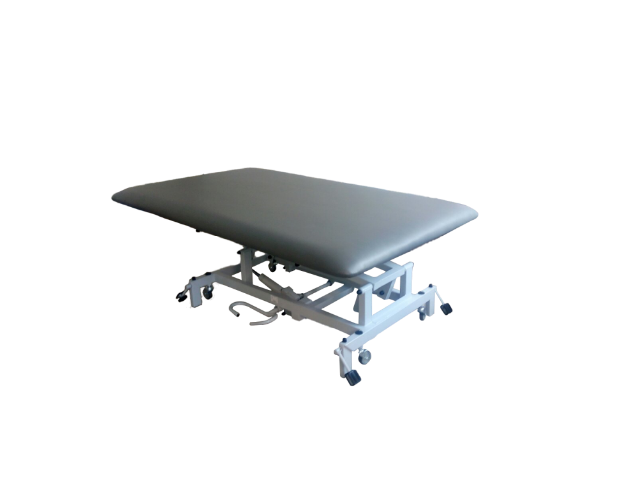 19Виробник повинен мати сертифікат на систему управління якістю ISO-9001:2015, ISO-13485:2016 (надати копію сертифікату).20Учасник повинен мати сертифікованих виробником спеціалістів для обслуговування та ремонту запропонованого обладнання (надати копію сертифікату)№Код закупівлі  НК 024:2023 «Класифікатор медичних виробів»Назва КількістьОдиниця виміру7.НК 024:2023 – 17819 - підіймач інвалідноговізка/пасажира, D5000010 Мобільний сходовий транспортер «JOLLY STANDARD»1штЗагальні вимоги:ВідповідністьТак/НіПристрій призначений для підняття і транспортування сходами людей на інвалідному візку, що не можуть пересуватися самостійноПідйомник має легко розбиратися, для полегшення транспортування та зберіганняАкумулятор можна зарядити як від мережі, так і від автомобільного адаптераВисота основи підйомника від підлоги має бути min/max -16/28 смЗагальна висота не більше 91 смЗагальна ширина не більше 65 смЗагальна довжина не більше 138 смДовжина основи не більше 94 смНаявність спеціального контролера, який регулює плавність запуску та зупинки підйомникаДля розвороту підйомника достатньо майданчика розміром:Г-подібні сходи з майданчиком 97 х 97 смП-подібні сходи з майданчиком 97 / 210 см.Ресурс роботи від одного заряду батареї не менше 40 поверхів (720 кроків)Максимальний кут нахилу, (град.): 35ᵒМаксимальна висота сходинки не менше 20 смГарантійний термін експлуатації складає 12 місяцівГарантія на акумулятор не менше 6 місяцівМаксимальне навантаження не менше, (кг): 130 Вага, (кг): 48Швидкість підйому, (м/хв.) 5Ємність акумулятора, (В; Ач): 12; 24Наявність кнопки миттєвої зупинкиНаявність ременя безпекиЧас заряду акумулятора, (год.): 8Наявність ключа для вимикання пристрою№Код закупівлі  НК 024:2023 «Класифікатор медичних виробів»Назва КількістьОдиниця виміру8.НК 024:2023 – 13217 - шприцева помпаШприцевий насос HealFusion (s5)4штПараметри та вимогиВідповідність ТАК/НІ з посиланням на відповідну сторінку технічної документаціїЦільове використання: підходить для використання в операційних, палатах інтенсивної терапії, амбулаторіях, для палат загального призначення та ін.Корпус виготовлено з PBT пластикуМеню на українській мовіКерування на основі двопроцесорної схемиЗахист приладу від води : IPX3Мембранна клавіатураКерування приладом з сенсорного дисплеяАвтоматичне блокування: 2 хв, 5 хв, 10хв, 20 хв, вимкн.Швидкість KVO 0.1～5.0 мл/год з кроком 0,1 млФункція налаштування болюсу - ручна Функція антиболюсШвидкість болюсу шприц 50/60 мл  0.2～1500 мл/годшприц  30 мл	0.2～800 мл/годшприц  20 мл	0.1～600 мл/годшприц  10 мл	0.1～300 мл/годшприц  5/6 мл	0.1～150 мл/годЗагальний обсяг VTBI   0.1-9999 млДіапазон загального обсягу часу VTBI: 00:00:01-99:59:59Покрокове розширення VTBI	0.1-99.99 мл-0.01 мл100.0-999.9 мл-0.1 мл1000-9999 мл	-1 мл Покрокове розширення швидкості інфузії0.1-99.99 мл /год-0.01 мл /год100.0-999.9 мл /год-0.1 мл /год1000-1500 мл /год-1 мл /годДіапазон швидкості шприц 50/60 мл 0.1～1500 мл /годшприц  30 мл	0.1～800 мл /годшприц  20 мл	0.1～600 мл /годшприц  10 мл 	0.1～300 мл /годшприц  5/6 мл	0.1～150 мл /годПідтримка всіх шприців, що відповідають стандарту: 5мл. 10 мл. 20 мл. 30 мл. 50/60 мл.Дисплей не гірше 3.5-дюймовий, монохромнийРежими:  швидкість,  V-T,  R-T,  дозуванняЖурнали запису не менше 1000 подійПанель має бути синього кольоруЗапобіжник: 392 T1 AL 250 VВбудована батарея 7.4V-2600 mAhТривалість роботи вбудованої батареї, не менше 6 год.Напруга мережі не гірше: AC: 100-240VAC 50/60Hz 35VAОклюзія не менше 5 рівнів Точність інфузії : не гірше  ±2%; Механічна точність: ±0,5%Кількість світлодіодних індикаторів - 3Гучність аварійного сигналу  повинна мати не менше 5 рівнівБібліотека ліківМожливість використання останніх налаштувань при вмиканні приладуПідтримка протоколу RS 232Режим день/нічНалаштування яскравості дисплеюМожливість об’єднувати прилади HEDY  у вертикальну стійкуГабаритні розміри, не більше, мм : 285*165*75 Вага – не більше 2 кгІнструкція з експлуатації українською  мовою Гарантійний термін – 12 міс.Гарантійний термін – 12 міс.Післягарантійне обслуговуванняПіслягарантійне обслуговуванняУВАГА!!!